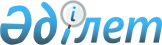 О внесении изменений в постановление Правительства Республики Казахстан от 14 ноября 1996 года N 1389
					
			Утративший силу
			
			
		
					Постановление Правительства Республики Казахстан от 29 июня 2001 года N 891. Утратило силу постановлением Правительства РК от 14 августа 2006 года N 765 (вводится в действие по истечении тридцати календарных дней со дня его первого официального опубликования)



 




      Постановление Правительства Республики Казахстан от 29 июня 2001 года N 891 утратило силу постановлением Правительства РК от 14 августа 2006 года N 


 765 


 (вводится в действие по истечении тридцати календарных дней со дня его первого официального опубликования).





 



      Правительство Республики Казахстан постановляет: 



      1. Внести в постановление Правительства Республики Казахстан от 14 ноября 1996 года N 1389 
 P961389_ 
 "О ставках таможенных пошлин на ввозимые товары" (САПП Республики Казахстан, 1996 г., N 46, ст. 450) следующие изменения: 



      1) в пункте 10 слова "Министерство энергетики, индустрии и торговли Республики Казахстан" заменить словами "Министерство экономики и торговли Республики Казахстан"; 



      2) приложение 1 к указанному постановлению изложить в новой редакции согласно приложению; 



      3) в приложении 5 к указанному постановлению слова "Министру энергетики, индустрии и торговли Республики Казахстан" заменить словами "Министру экономики и торговли Республики Казахстан". 



      2. Министерствам экономики и торговли, финансов, юстиции Республики Казахстан до 10 октября 2001 года внести в Правительство Республики Казахстан в установленном порядке проект решения Правительства Республики Казахстан по вопросам ставок таможенных пошлин на ввозимые товары. 



      3. Министерству экономики и торговли Республики Казахстан совместно с Министерством иностранных дел Республики Казахстан уведомить в установленном порядке Интеграционный комитет Республики Беларусь, Республики Казахстан, Кыргызской Республики, Российской Федерации и Республики Таджикистан о принятии настоящего постановления. 



      4. Настоящее постановление вступает в силу со дня опубликования, кроме подпункта 2) пункта 1, который вводится в действие по истечении тридцати дней со дня опубликования. <*> 



      Сноска. В пункт 4 внесены изменения - постановлением Правительства РК от 20 ноября 2001 г. N 1495 
 P011495_ 
 . 




    Премьер-Министр 

  Республики Казахстан 




                                                      Приложение 

                                             к постановлению Правительства 

                                                  Республики Казахстан 

                                               от 29 июня 2001 года N 891




                                                      Приложение 1 

                                             к постановлению Правительства 

                                                  Республики Казахстан 

                                             от 14 ноября 1996 года N 1389




                                Ставки

 



                   таможенных пошлин на ввозимые товары 

___________________________________________________________________________

Код товара по !     Краткое наименование товара        ! Ставка пошлины 

   ТН ВЭД     !                                        ! (в процентах 

              !                                        ! от таможенной

              !                                        ! стоимости либо 

              !                                        !     в ЕВРО)

___________________________________________________________________________

01              Живые животные                                 5

                кроме:

0101 11 000     Лошади чистопородные (чистокровные) 

                племенные                                 беспошлинно

0102 10         Крупный рогатый скот чистопородный                         

                (чистокровный) племенной                  беспошлинно

0103 10 000     Свиньи чистопородные (чистокровные) 

                племенные                                 беспошлинно

0104 10 100     Овцы чистопородные (чистокровные) 

                племенные                                 беспошлинно

0104 20 100     Козы чистопородные (чистокровные) 

                племенные                                 беспошлинно

0106 00 901     Животные для научно-исследовательских 

                целей                                     беспошлинно

02              Мясо и пищевые мясные субпродукты             15

                кроме:

0202 10 000     Туши и полутуши крупного рогатого         15,но не менее   

                скота, мороженые                            0,15 ЕВРО 

                                                             за 1 кг

0202 20         Мясо крупного рогатого скота,             15,но не менее

                мороженое, прочие отруба,                   0,15 ЕВРО  

                необваленные                                 за 1 кг

0202 30         Мясо крупного рогатого скота,             15,но не менее

                мороженое, обваленное                        0,2 ЕВРО 

                                                              за 1 кг

0205            Мясо лошадей (конина), ослов, мулов,      15,но не менее

                охлажденное или мороженное                   0,15 ЕВРО 

                                                             за 1 кг

0206            Пищевые субпродукты крупного рогатого     15,но не менее

                скота, свиней, овец, коз, лошадей,           0,15 ЕВРО

                ослов, мулов или лошаков, свежие,            за 1 кг

                охлажденные или мороженые:

                кроме:

0206 10 100     Субпродукты для производства               беспошлинно

                фармацевтической продукции                 

0206 21 000     Языки крупного рогатого скота,            20, но не менее  

                мороженные                                  0,8 ЕВРО

                                                             за 1 кг 

0206 22 100     Субпродукты для производства 

                фармацевтической продукции                      5

0206 29 100 

0206 30 100

0206 41 100

0206 49 100

0206 80 100

0206 90 100

0207 34         Жирная печень гусиная или утиная,         5, но не менее

                свежая или охлажденная                       1 ЕВРО

                                                             за 1 кг 

0207 11 100-    Мясо куриное, свежее, охлажденное или     20, но не менее

                мороженое                                    0,15 ЕВРО

0207 13 700,                                                  за 1 кг

0207 14 100-

0207 14 700,

0207 32 900,

0207 33 900,

0207 35 150

(кроме мяса

уток),

0207 35 250,

0207 35 310-

0207 35 410

(кроме мяса

уток и гусей),

0207 35 530

(кроме мяса

уток),

0207 35 630

(кроме мяса

уток),

0207 35 790

(кроме мяса

уток и гусей),

0207 36 150

(кроме мяса

уток),

0207 36 250,

0207 36 310-

0207 36 410

(кроме мяса

уток

и гусей),

0207 36 530

(кроме мяса

уток),

0207 36 630

(кроме мяса

уток),

0207 36 790

(кроме мяса

уток

и гусей)

0207 13 910,    Пищевые субпродукты домашней птицы,       15, но не менее

0207 13 990,    охлажденные или мороженые                    0,15 ЕВРО

0207 14 910,                                                  за 1 кг

0207 14 990,

0207 26 910,

0207 26 990,

0207 27 910,

0207 27 990,

0207 35 910,

0207 35 990,

0207 36 810,

0207 36 850,

0207 36 890,

0207 36 900

0208            Прочие мясо и пищевые субпродукты,        15, но не менее 

                свежие, охлажденные или мороженые            0,15 ЕВРО 

                                                              за 1 кг

0209            Свиной жир, отделенный от тощего мяса     15, но не менее 

                и жир домашней птицы, не вытопленные или     0,15 ЕВРО

                не извлеченные другим способом, свежие,       за 1 кг

                охлажденные, мороженые, соленые, 

                в рассоле, сушеные или копченые

0210 (кроме     Мясо и пищевые субпродукты, соленые,      15, но не менее

0210 90 310-    в рассоле, сушеные или копченые;             0,4 ЕВРО

0210 90 900)    пищевая мука из мяса или мясных субпродуктов  за 1 кг

03              Рыба и ракообразные, моллюски и другие

                водные беспозвоночные                            10

                кроме:

0305 10 000     Рыбная мука тонкого и грубого помола 

                и гранулы, пригодные для употребления 

                в пищу                                            5

0305 41 000     лосось тихоокеанский (Oncorhynchus nеrка,  20, но не менее 

                Oncorhynchus gоrbusсhа, Oncorhynchus кеtа,    4 ЕВРО 

                Oncorhyncus tsсhаwуtsсhа, Oncorhynchus        за 1 кг

                кisutсh, Oncorhynchus masou и Oncorhynchus

                rhоdurus), лосось атлантический (Salrno salar) 

                и лосось дунайский (Hucho hucho)

04              Молочная продукция; яйца птиц; мед               15

                натуральный; пищевые продукты 

                животного происхождения, в другом месте

                не поименованные

                кроме:

0402 29 110     молоко специального назначения, для грудных       5

                детей, в герметичной упаковке нетто-массой 

                не более 500 г, с содержанием жира более 

                10 мас.%

0403            Пахта, свернувшиеся молоко и сливки,      15, но не менее  

                йогурт, кефир и прочие ферментированные      0,18 ЕВРО

                или сквашенные молоко и сливки,               за 1 кг

                сгущенные или несгущенные, с добавлением 

                или без добавления сахара или других                       

                подслащивающих веществ, ароматизированные 

                или неароматизированные, с добавлением или 

                без добавления фруктов, орехов или какао 

0405            Сливочное масло и молочные жиры прочие;   20, но не менее  

                молочные пасты                                0,3 ЕВРО

                                                               за 1 кг

0406            Сыры и творог                             15, но не менее  

                                                              0,3 ЕВРО

                                                               за 1 кг

0407 00 110     Яйца птиц для инкубирования                   беспошлинно

0407 00 190 

05              Продукты животного происхождения, в               10 

                другом месте не поименованные

                кроме: 

0510 00         Амбра серая, струя бобровая, циветта               5

                и мускус; шпанки; желчь, в том числе сухая; 

                железы и прочие продукты животного 

                происхождения, используемые в производстве 

                фармацевтических продуктов, свежие, 

                охлажденные, мороженые или обработанные 

                иным способом для кратковременного хранения

0511 10 000     Сперма бычья                                       5

0511 91 100     Отходы рыбные                                      5

0511 99 800     Прочие продукты животного происхождения, 

                в другом месте не поименованные                    5

06              Живые деревья и другие растения; луковицы,         5      

                корни и прочие аналогичные части растений;

                срезанные цветы и декоративная зелень

                кроме:

0602 (кроме     Прочие живые растения (включая их корни),         15

0602 90 100)    черенки и отводки; мицелий гриба:

0603            Срезанные цветы и бутоны, пригодные для   15,но не менее  

                составления букетов или для декоративных     0,9 ЕВРО

                целей, свежие, засушенные, окрашенные,        за 1 кг

                отбеленные, пропитанные или 

                подготовленные другими способами 

0604            Листья, ветки и другие части растений             15

                без цветков и бутонов, травы, мхи и 

                лишайники, пригодные для составления 

                букетов или для декоративных целей, 

                свежие, засушенные, окрашенные, отбеленные, 

                пропитанные или подготовленные другими 

                способами:

0604 91 900     прочие                                    15,но не менее   

                                                            0,9 ЕВРО

                                                             за 1 кг

07              Овощи и некоторые съедобные корнеплоды            15

                и клубнеплоды

                кроме:

0701 10 000     Картофель, свежий или охлажденный, семенной        5

0701 90         Картофель, свежий или охлажденный, прочий         25

0702 00 150,    Томаты свежие или охлажденные             15,но не менее   

                                                             0,08 ЕВРО

                                                              за 1 кг

0702 00 200,  

0702 00 250,

0702 00 450,

0702 00 500,

0702 00 300,    Томаты свежие или охлажденные             15,но не менее

0702 00 350,                                                 0,12 ЕВРО

0702 00 400                                                    за 1 кг

0707 00 100,    Огурцы свежие или охлажденные,            15,но не менее   

                                                             0,08 ЕВРО

0707 00 200,                                                   за 1 кг

0707 00 350, 

0707 00 400

0707 00 250,    Огурцы свежие или охлажденные             15, но не менее

0707 00 300                                                  0,12 ЕВРО

                                                               за 1 кг

0707 00 900     Корнишоны                                 15, но не менее

                                                             0,12 ЕВРО

                                                               за 1 кг

08              Съедобные плоды (фрукты) и орехи;                 10 

                кожура и корки цитрусовых или дынь

                кроме:

0801            Орехи кокосовые, бразильские и кешью,              5

                свежие или сушеные, очищенные от скорлупы 

                или не очищенные, с кожурой или без кожуры

0802            Прочие орехи, свежие или сушеные, очищенные        5

                от скорлупы или не очищенные, с кожурой или 

                без кожуры

0803 00         Бананы, включая плантайны, свежие или     5, но не менее   

                сушеные,                                    0,02 ЕВРО

                                                             за 1 кг

0804            Финики, инжир, ананасы, авокадо, гуайява,       5

                манго и мангостан (гарциния), свежие или 

                сушеные

0805            Цитрусовые плоды, свежие или сушеные            5

                кроме:

0805 10         Апельсины                                  5,но не менее

                                                             0,02 ЕВРО

                                                              за 1 кг

0805 20         Мандарины (включая танжерины и сатсума     5, но не менее

                (уншиу); клементины, вилкинги и              0,03 ЕВРО

                аналогичные гибриды цитрусовых                за 1 кг

0805 30         Лимоны и лаймы                             5, но не менее 

                                                             0,035 ЕВРО

                                                              за 1 кг

0805 40         Грейпфруты                                 5, но не менее

                                                             0,02 ЕВРО

                                                              за 1 кг

0808 10         Яблоки, свежие                               0,2 ЕВРО

                                                              за 1 кг

09              Кофе, чай, мате (парагвайский чай)               5

                и пряности

                кроме:

0901 21 000,    Кофе жареный с кофеином или без кофеина      беспошлинно

0901 22 000 

0902 10 000,    Чай ароматизированный или                 10, но не менее

0902 30 000     неароматизированный, в упаковках, массой     0,2 ЕВРО

                нетто не более 3 кг                          за 1 кг

0902 20 000,    Прочий чай                                   беспошлинно

0902 40 000 

10              Хлебные злаки                                     5

                кроме:

из 1001 10 000  Пшеница твердая семенная*                    беспошлинно

1006            Рис                                              20

1007 00 100     Сорго зерновые, гибриды для посева           беспошлинно

11              Продукция мукомольно-крупяной                    10

                промышленности, солод; крахмал; инулин;

                пшеничная клейковина                  

                кроме:

из 1103 14 000  Крупа рисовая*                                   20

1107            Солод, поджаренный или неподжаренный             15

12              Масличные семена и плоды; прочие семена,     беспошлинно

                плоды и зерно; лекарственные растения и

                растения для технических целей; солома

                и фураж

                кроме:

1205 00 100     Семена рапса, дробленые или недробленые           5

                для посева 

1206            Семена подсолнечника, дробленые или 

                недробленые

1206 00 100     для посева                                        5

1206 00 910     лущеные; в лузге серого цвета и с белыми 

                полосками                                         5

1206 00 990     прочие                                            5

13              Шеллак природный неочищенный: камеди, смолы 

                и прочие растительные соки и экстракты            5

14              Растительные материалы для изготовления          15

                плетеных изделий; прочие продукты

                растительного происхождения, в другом месте

                не поименованные     

                кроме:

1404 20 000     Хлопковый линт                                    5

15              Жиры и масла животного или растительного         20

                происхождения и продукты их расщепления;

                готовые пищевые жиры; воски животного

                или растительного происхождения

                кроме:

1501 00 110     Жир свиной (включая лярд) для промышленного      10

                применения, кроме производства продуктов,

                используемых для употребления в пищу

1503 00 110     Лярд-стеарин и олеостеарин: для промышленного    10

                применения

1505            Шерстный жир и жировые вещества, получаемые       5

                из него (включая ланолин)

1508            Масло арахисовое и его фракции, нерафинированные  5

                или рафинированные, но без изменения их 

                химического состава

1509            Масло оливковое и его фракции, нерафинированные  10

                или рафинированные, но без изменения их 

                химического состава

1511            Масло пальмовое и его фракции, нерафинированные   5

                или рафинированные, но без изменения их 

                химического состава

из 1512 11 910  Масло подсолнечное сырое, поставляемое 

                наливом для промышленной перерабоки,      5, но не менее 

                с 1 апреля по 30 сентября                    0,03 ЕВРО

                                                              за 1 кг

из 1512 11 910  Масло подсолнечное сырое, поставляемое    15, но не менее

                наливом для промышленной переработки,        0,09 ЕВРО

                с 1 октября по 31 марта                       за 1 кг 

из 1512 19 910  Прочее масло подсолнечное, поставляемое   15, но не менее

                наливом для промышленной переработки,        0,09 ЕВРО 

                с 1 апреля по 30 сентября                     за 1 кг

из 1512 19 910  Прочее масло подсолнечное, поставляемое   15, но не менее

                наливом для промышленной переработки,        0,09 ЕВРО

                с 1 октября по 31 марта                       за 1 кг

1513 11,        Масло кокосовое (копровое) и его фракции,        5

1513 19         нерафинированные или рафинированные, но без 

                изменения их химического состава 

1513 21,        Масло пальмоядровое или масло бабассу и          5

                их фракции, 

1513 29         нерафинированные или рафинированные,             

                но без изменения их химического состава 

1515            Прочие жиры и жирные растительные масла          5

                (включая масло жожоба) и их фракции, 

                нерафинированные или рафинированные, 

                но без изменения их химического состава 

из 1516 20      Саломас                                       беспошлинно

1517 10         Маргарин, за исключением жидкого          15, но не менее

                маргарина                                    0,12 ЕВРО 

                                                              за 1 кг

1517 90         Прочий маргарин                           15, но не менее  

                                                             0,12 ЕВРО 

                                                              за 1 кг

1520 00 000     Глицерин сырой; глицериновая вода и 

                глицериновый щелок                               5

16              Готовые продукты из мяса, рыбы или              15

                ракообразных, моллюсков или прочих

                водных беспозвоночных

                кроме: 

1601 00         Колбасы и аналогичные продукты из мяса,   20, но не менее

                мясных субпродуктов или крови, готовые       0,4 ЕВРО

                пищевые продукты, изготовленные               за 1 кг

                на их основе 

1602            Готовые или консервированные продукты 

                из мяса, мясных субпродуктов или          20, но не менее 

                крови прочие                                 0,5 ЕВРО

                кроме:                                        за 1 кг

1602 10 001     Гомогенизированные готовые продукты из           5

                мяса, мясных субпродуктов или крови для 

                детского питания в упаковке до 250 г

1604 11 000     Лосось готовый или консервированный,      20, но не менее

                целиком или в кусках, но не фаршированный     3 ЕВРО

                                                              за 1 кг 

1604 30         Икра осетровых (черная икра) и заменители 30, но не менее

                икры, изготовленные из икринок прочих рыб    32 ЕВРО

                                                              за 1 кг

1605 10 000     Крабы готовые или консервированные               20      

1605 20         Креветки пильчатые, креветки готовые или         20

                консервированные 

1605 30 000     Омары готовые или консервированные               20

1605 40 000     Прочие ракообразные, готовые или 

                консервированные                                 20

1605 90         Моллюски и прочие водные беспозвоночные, 

                готовые или консервированные                     20

17              Сахар и кондитерские изделия из сахара 

1701            Сахар тростниковый или свекловичный и 

                химически чистая сахароза, в твердом состоянии    1

                кроме:

1701 11         Сахар-сырец без вкусо-ароматических или       беспошлинно  

                красящих добавок, тростниковый

1701 99 100,    Сахар белый                               30, но не менее  

                                                             0,12 ЕВРО

1701 99 900                                                   за 1 кг

1702            Прочие виды сахара, включая химически            5

                чистые лактозу, мальтозу,  глюкозу и 

                фруктозу, в твердом состоянии; сиропы 

                сахарные без добавления ароматических или 

                красящих веществ; искусственный мед, 

                смешанный или не смешанный с натуральным 

                медом, карамельный кулер 

1703            Меласса, полученная в результате                 5

                кристаллизации или рафинирования сахара 

1704            Кондитерские изделия из сахара 

                (включая белый шоколад),                        20

                не содержащие какао 

                кроме:

1704 10         Жевательная резинка, покрытая или не      20, но не менее

                покрытая сахаром                             1,2 ЕВРО

                                                              за 1 кг

1704 90         Кондитерские изделия из сахара            20, но не менее

                (включая белый шоколад),                     0,25 ЕВРО

                не содержащие какао, прочие                   за 1 кг

1704 90 550     Пастилки от боли в горле и таблетки от кашля    10

1704 90 710     Вареные конфеты с начинкой или без начинки,     20

                не содержащие какао 

1704 90 750     Тоффи, карамели и аналогичные сладости, 

                не содержащие какао                             20

1704 90 990     Прочие кондитерские изделия из сахара, 

                не содержащие какао                             20

18              Какао и продукты из него                         5

                кроме:

1801 00 000     Какао-бобы, целые или дробленые, сырые или                 

                жареные                                      беспошлинно

1806 31 000,    Прочие пищевые продукты, содержащие какао, 

1806 32         в брикетах, в пластинках или плитках 

                с начинкой, без начинки                         25

1806 90         Прочие шоколад и шоколадные продукты            25

                кроме:

1806 90 900     Кондитерские изделия прочие, содержащие какао   10

19              Готовые продукты из зерна хлебных злаков,       15

                муки, крахмала или молока; мучные

                кондитерские изделия

                кроме:

1901 10 000     Детское питание, расфасованное для розничной 

                продажи                                      беспошлинно

20              Продукты переработки овощей, плодов             15*

                (фруктов), орехов или прочих частей

                растений

                кроме:

2001, 2002,     Овощи консервированные                    15, но не менее

2004, 2005                                                   0,075 ЕВРО 

                                                               за 1 кг

2005 10 001     Овощи гомогенизированные для детского 

                питания в упаковке до 250 г.                  беспошлинно

2007 10 101,    Гомогенизированные готовые продукты для                    

2007 10 911,    детского питания в упаковке до 250 г.         беспошлинно

2007 10 991                             

2009            Соки фруктовые (включая виноградное       15, но не менее

                сусло) и соки овощные, несброженные          0,07 ЕВРО

                и не содержащие добавок спирта,                за 1 л

                с добавлением или без добавления сахара 

                или других подслащивающих веществ

                кроме:

из 2009 60      Виноградное сусло*                                5

21              Разные пищевые продукты                          15

                кроме:

210 111 111     Экстракты и концентраты кофе, твердые     10, но не менее  

                                                             0,5 ЕВРО 

                                                              за 1 кг

2102 10         Дрожжи активные                                  30

2103 90 300     Ароматические горечи (горькие вещества),      беспошлинно  

                содержащие 44,2-49,2 об.% спирта и 1,5-6 мас% 

                горечавки, специй и различных ингредиентов и 

                содержащие 4-10% сахара,  в емкостях 0,5 л 

                или менее

из 2104 20 000  Гомогенизированные смеси пищевых продуктов 

                для детского питания в упаковке до 250 г*     беспошлинно

2106            Пищевые продукты, в другом месте не 

                поименованные                                    10

                кроме:

2106 90 100     Сыры плавленые*                            15, но не менее 

                                                              0,3 ЕВРО 

                                                              за 1 кг

из 2106 90 980 Жевательная резинка без сахара (сахарозы)   20, но не менее 

               и/или с использованием заменителей сахара*     1,2 ЕВРО 

                                                              за 1 кг

из 2106 90 980 Жевательная резинка без сахара (полуфабрикат)*    15

22             Алкогольные и безалкогольные напитки и уксус

2201           Воды, включая натуральные или искусственные 20, но не менее 

               минеральные, газированные, без добавления      0,25 ЕВРО

               сахара или других подслащивающих или вкусо-      за 1 кг

               ароматических веществ; лед и снег 

2202 10 000    Воды, включая минеральные и газированные,   25, но не менее

               содержащие добавки сахара или других           0,06 ЕВРО

               подслащивающих веществ                          за 1 л

2202 90        Прочие безалкогольные напитки,              15, но не менее

               за исключением фруктовых или овощных           0,07 ЕВРО

               соков товарной позиции 2009                     за 1 л

2203 00        Пиво солодовое                              0,6 ЕВРО за 1 л

2204 10        Вина игристые                               1,32 ЕВРО за 1 л

2204 21        Вина прочие, в сосудах емкостью не более 

               2 литров                                    0,5 ЕВРО за 1 л

2204 29        Вина прочие и виноградное сусло, брожение   0,12 ЕВРО за 1 л

               которых было предотвращено или 

               приостановлено путем добавки спирта 

2204 30        Прочие сусла виноградные                            5

2205 10        Вермуты и виноградные натуральные вина      0,5 ЕВРО за 1 л

               прочие с добавлением растительных или 

               ароматических экстрактов, в сосудах 

               емкостью не более 2 литров 

2205 90        Вермуты и виноградные натуральные вина     0,12 ЕВРО за 1 л 

               прочие с добавлением растительных или 

               ароматических экстрактов, в сосудах 

               емкостью более 2 литров 

2206 00 100    Пикет                                      0,5 ЕВРО за 1 л

2206 00 310,   Напитки прочие сброженные игристые         1,32 ЕВРО за 1 л

2206 00 390  

2206 00 510,   Напитки сброженные неигристые, 

               в сосудах емкостью 2 литра                 0,5 ЕВРО за 1 л 

2206 00 590    или менее 

2206 00 810,   Напитки сброженные неигристые, в сосудах 

2206 00 890    емкостью более 2 литров                    0,5 ЕВРО за 1 л 

2207 10 000    Этиловый спирт неденатурированный,         100, но не менее

               с концентрацией спирта не менее 80 об.%       1,0 ЕВРО

                                                              за 1 л

2207 20 000    Этиловый спирт и прочие спирты             100, но не менее

               денатурированные, любой концентрации          2,0 ЕВРО 

                                                              за 1 л

2208           Спирт этиловый неденатурированный, 

               с концентрацией спирта менее 80 об.%;      1,0 ЕВРО за 1 л

               спиртовые настойки, ликеры и прочие 

               спиртные напитки

2209 00        Уксус и его заменители, полученные из 

               уксусной кислоты                                 15

23             Остатки и отходы пищевкусовой

               промышленности; готовые корма для животных        5

               кроме:

2309 10        Корм для собак или кошек, расфасованный    20, но не менее

               для розничной продажи                         0,16 ЕВРО

                                                              за 1 кг

24             Табак и промышленные заменители табака 

2401           Табачное сырье; табачные отходы                   5

2402           Сигары, сигары с обрезанными концами,      30, но не менее

               сигариллы (тонкие сигары) и сигареты из       3 ЕВРО

               табака или его заменителей                   за 1000 шт.

2403           Прочий промышленно изготовленный табак и         30

               промышленные заменители табака; табак

               "гомогенизированный" или "восстановленный",

               табачные экстракты и эссенции

               кроме:

2403 10        Курительный табак, содержащий или не             20

               содержащий заменители табака в любой пропорции

2403 91 000   "гомогенизированный" или "восстановленный" табак  20

2403 99 100    жевательный и нюхательный табак                  20

2403 99 900    прочий                                           20

25             Соль; сера; земли и камень; штукатурные           5

               материалы, известняк и цемент

               кроме:

из 25          Титано-магниевое сырье*                       беспошлинно

2529 21 000    Плавиковый шпат: с содержанием фторида           15

               кальция 97 мас.% или менее 

2529 22 000    Плавиковый шпат: с содержанием фторида           15

               кальция более 97 мас.%

26             Руды, шлак и зола                                 5

               кроме:

2614 00        Руды и концентраты титановые                  беспошлинно

2603 00 000    Руды и концентраты медные                     беспошлинно

2607 00 000    Руды и концентраты свинцовые                  беспошлинно

2608 00 000    Руды и концентраты цинковые                   беспошлинно

2612 10        Руды и концентраты урановые                   беспошлинно

2615 90 100    Руды и концентраты ниобиевые и танталовые     беспошлинно

из 2617 90 000 Руды и концентраты бериллиевые                беспошлинно

2620 90 200    Зола и другие отходы, содержащие в 

               основном ниобий и тантал                      беспошлинно

27             Топливо минеральное, нефть и продукты их           5

               перегонки; битуминозные вещества; воски

               минеральные 

               кроме:

2711 11 000,   Газ природный                                 беспошлинно

2711 21 000 

28             Продукты неорганической химии; соединения          5

               неорганические или органические, драгоценных 

               и редкоземельных металлов, радиоактивных 

               элементов или изотопов

               кроме:

2815 11 000    Гидроксид натрия (сода каустическая)[едкийнатр], 15

               гидроксид калия (едкое кали); пероксиды натрия 

               или калия в твердом виде

2815 12 000    Гидроксид натрия (сода каустическая)[едкийнатр], 15

               гидроксид калия (едкое кали); пероксиды натрия 

               или калия в водном растворе 

               (щелок натровый или сода жидкая)

2825 90 200    Оксид и гидроксид бериллия                    беспошлинно

из 2825 90 800 Оксид, гидроксид ниобия и тантала             беспошлинно

2826 12 000    Фторид алюминия                                   15

2826 30 000    Гексафторалюминат натрия (синтетический криолит)  20

из 2826 90 900 Фтортанталат калия, натрия                    беспошлинно

2830           Сульфиды, полисульфиды                        беспошлинно

               кроме:

2830 10 000    Сульфиды натрия                            30, но не менее

                                                              90 ЕВРО  

                                                               за 1 т

2844 10        Уран природный и его соединения; сплавы,      беспошлинно

               дисперсии (включая металлокерамику), 

               продукты керамические и смеси, содержащие 

               природный уран или соединения природного 

               урана

2844 20        Уран, обогащенный ураном-235,                 беспошлинно

               и его соединения; плутоний и его соединения; 

               сплавы, дисперсии (включая металлокерамику), 

               продукты керамические и смеси, содержащие 

               уран, обогащенный ураном-235, плутоний

               или соединения этих продуктов

2844 30        Уран, обедненный ураном-235, и его            беспошлинно

               соединения; торий и его соединения; сплавы, 

               дисперсии (включая металлокерамику), 

               продукты керамические и смеси, содержащие 

               уран, обедненный ураном-235, торий или

               соединения этих продуктов

2849 10 000    Карбид кальция                                     15

29             Органические химические соединения                  5

               кроме:

2918 14 000    Лимонная кислота                           5, но не менее

                                                            0,05 ЕВРО 

                                                             за 1 кг

из 2941 10 200 Ампициллина тригидрат*                        беспошлинно

из 2941 40     Левомицетин*                                  беспошлинно

30             Фармацевтическая продукция                    беспошлинно

               кроме:

3004           Лекарственные средства [лекарства] (кроме

               лекарственных средств товарной позиции 3002, 

               3005 или 3006), состоящие из смешанных или 

               несмешанных продуктов для использования в 

               терапевтических или профилактических целях, 

               расфасованные в виде дозированных 

               лекарственных форм или в упаковки для

               розничной продажи:

3004 50 100    расфасованные в формы или упаковки для 

               розничной продажи

из 3004 50 100 лекарственные средства прочие, содержащие 

               кислоту аскорбиновую (витамин С)                  15

из 3004 50 100 лекарственные средства прочие, содержащие         15

               кислоту никотиновую

из 3004 50 100 лекарственные средства прочие, содержащие         15

               кокарбоксилазу 

из 3004 50 100 лекарственные средства прочие, содержащие 

               никотинамид                                       15

из 3004 50 100 лекарственные средства прочие, содержащие 

               пиридоксин                                        15

из 3004 50 100 лекарственные средства прочие, содержащие 

               тиамин и его соли (витамин В1)                    15

из 3004 50 100 лекарственные средства прочие, содержащие         15

               цианокобаламин (витамин В12) 

3004 50 900    прочие, кроме содержащих 

из 3004 50 900 кокарбоксилазу                                    10

из 3004 50 900 кислоту аскорбиновую (витамин С)                  10

из 3004 50 900 цианокобаламин (витамин В12)                      10

3004 90 990    прочие 

из 3004 90 990 кислота ацетилсалициловая                         10

из 3004 90 990 парацетамол                                       10

из 3004 90 990 рибоксин (инозин)                                 10

31             Удобрения                                     беспошлинно

               кроме:

3103 10        Суперфосфаты                                      10

32             Экстракты дубильные или красильные;                5

               танины и их производные; красители,

               пигменты и прочие красящие вещества;

               краски и лаки; шпатлевки и прочие

               мастики; чернила (типографская краска)

               кроме:

3209           Краски и лаки прочие (включая эмали и политуры)   15

               на основе синтетических полимеров или химически

               модифицированных природных полимеров,

               диспергированные или растворенные в водной среде

33             Эфирные масла и резиноиды; парфюмерные,

               косметические и туалетные средства

3301           Масла эфирные (освобожденные или не                5

               освобожденные от терпенов), включая твердые 

               или абсолютные цветочные экстракты; резиноиды;              

               экстрагированные эфирные масла; концентраты 

               эфирных масел в жирах, нелетучих маслах,

               восках или аналогичных продуктах, получаемые

               методом анфлеража или мацерацией; терпеновые 

               побочные продукты детерпенизации эфирных масел; 

               водные дистилляты и водные растворы эфирных 

               масел

3302           Смеси душистых веществ и смеси (включая            5

               спиртовые растворы), получаемые на основе 

               одного или более таких веществ, используемые 

               в качестве промышленного сырья;

               прочие препараты на основе душистых веществ,

               используемые для производства напитков

3303 00        Духи и туалетная вода                             15

3304           Косметические средства или средства для           15

               макияжа и средства для ухода за кожей (кроме                

               лекарственных), включая средства против загара 

               или для загара; средства для маникюра или 

               педикюра

3305           Средства для волос                                15

3306           Средства для гигиены полости рта или зубов,       15

               включая фиксирующие порошки и пасты для зубных 

               протезов;

               нитки, используемые для очистки межзубных 

               пространств (зубной шелк) в индивидуальной 

               упаковке для розничной продажи

3307           Средства, используемые до, во время и после    беспошлинно  

               бритья, дезодоранты индивидуального 

               назначения, составы для принятия ванн, средства 

               для удаления волос и прочие парфюмерные, 

               косметические или туалетные средства, в

               другом месте не поименованные; дезодоранты для

               помещений, ароматизированные или 

               неароматизированные, обладающие или не обладающие           

               дезинфицирующими свойствами

34             Мыло, поверхностно-активные органические      беспошлинно

               вещества, моющие средства, смазочные

               материалы, искусственные и готовые воски,

               составы для чистки или полировки, свечи и

               аналогичные изделия, пасты для лепки,

               пластилин, "зубоврачебный воск" и составы

               на основе гипса для зубоврачебных целей

               кроме:

3402 20 100    вещества поверхностно-активные органические,       15

               расфасованные или не расфасованные 

               для розничной продажи:

3402 20 900    моющие и чистящие средства                         15

35             Белковые вещества; модифицированные                 5

               крахмалы; клеи; ферменты 

36             Взрывчатые вещества;                          беспошлинно

               пиротехнические изделия; спички; пирофорные 

               сплавы; некоторые горючие вещества

               кроме:

3604 10 000    Фейерверки                                         20

3605 00 000    Спички                                             20

3606           Ферроцерий и сплавы пирофорные прочие              20

               в любых формах; изделия из горючих 

               материалов, указанные в примечании 2

               к данной группе.

37             Фото- и кинотавры                                   10

               кроме:

3701 10        Фотопластинки и фотопленки рентгеновские      беспошлинно   

               плоские, сенсибилизированные, 

               неэкспонированные, из любых 

               материалов, кроме бумаги, картона или 

               текстильных

3702 10 000    Фотопленки рентгеновские в рулонах,           беспошлинно

               сенсибилизированные, неэкспонированные, 

               из любых материалов, кроме бумаги, картона 

               или текстильных

3702 32 900    Фотопленка неэкспонированная                       5

3706           Кинопленка, экспонированная и проявленная, 

               со звуковой дорожкой или без звуковой дорожки, 

               или состоящая только из звуковой дорожки          20

38             Прочие химические продукты                        10

               кроме:

3808           Инсектициды, родентициды, фунгициды,          беспошлинно

               гербициды, противовсходовые средства и 

               регуляторы роста растений, средства 

               дезинфицирующие и аналогичные им, 

               расфасованные в формы или упаковки для 

               розничной продажи или представленные 

               в виде готовых препаратов или изделий 

               (например, ленты, обработанные серой, 

               фитили и свечи и бумага липкая от мух)

3809           Средства отделочные, средства для ускорения   беспошлинно   

               крашения или фиксации красителей и продукты 

               прочие и готовые препараты (например, 

               вещества для обработки и протравы), 

               применяемые в текстильной, бумажной, 

               кожевенной промышленности или аналогичных 

               отраслях, в другом месте не поименованные

из 3811        Деэмульгаторы*                                беспошлинно

3812           Ускорители вулканизации каучука готовые;      беспошлинно 

               составные пластификаторы для каучука или 

               пластмасс, в другом месте не поименованные; 

               антиоксиданты и стабилизаторы прочие для 

               каучука или пластмасс

3801 30 000    электродная масса*                            беспошлинно

39             Полимерные материалы, пластмассы и

               изделия из них 

3901-3914      Полимеры в первичных формах                        10

               кроме:

3901 10 900    Полиэтилен с удельным весом менее 0,94: 

               прочий                                        беспошлинно

3903           Полимеры стирола, в первичных формах                5

               кроме:

3903 11 000,   Полистирол                                         10

3903 19 000  

3904 10 001    Пастообразующая поливинилхлоридная эмульсионная     5

               смола (с содержанием влаги 0,2%; эмульгатора 

               (соли алифатических и карбоновых кислот) 0,1%; 

               щелочи 0,1%; винилхлорида 0,6%) для изготовления 

               вспененного линолеума с химическим тиснением 

               пенистого слоя и прозрачным слоем повышенной 

               прочности (типа марок: "Инавил ЕП-724", 

               "Инавил ЕП-705", "Сольвик 367 НЦ")

3904 22 000    Поливинилхлорид пластифицированный                  5

3904 30 000    Сополимеры винилхлорида и винилацетата              5

3905 12 000    Поливинилацетат, диспергированный в воде            5

3906           Акриловые полимеры, в первичных формах              5

3907           Полиацетали, полиэфиры простые прочие и смолы       5

               эпоксидные, в первичных формах; поликарбонаты, 

               смолы алкидные, сложные полиаллильные эфиры 

               и прочие сложные полиэфиры, в первичных формах

3909           Амино-альдегидные смолы, феноло-альдегидные    беспошлинно

               смолы и полиуретаны, в первичных формах 

3912 12 000    Ацетаты целлюлозы пластифицированные                5

3912 90 100    Эфиры целлюлозы сложные                             5

3915           Отходы, обрезки и скрап из пластмасс               15

3916           Мононить с размером поперечного сечения 

               более 1 мм, прутки, стержни и профили фасонные, 

               с обработанной или необработанной поверхностью, 

               но не подвергшиеся иной обработке, из полимерных 

               материалов                                         15

3917           Трубы, трубки, шланги и фитинги (например,         10

               соединения, колена, фланцы), из пластмасс

               кроме:

3917 32 310    Трубы, трубки, шланги прочие, неармированные   беспошлинно 

               или не комбинированные с другими материалами, 

               без фитингов, из полимеров этилена

3917 40        Фитинги                                        беспошлинно

3918           Покрытия для пола из полимерных материалов,        20

               самоклеящиеся или несамоклеящиеся, в рулонах 

               или пластинах; покрытия полимерные для стен 

               или потолков, указанные в примечании 9 

               к данной группе

               кроме:

3918 10 100    Покрытия для пола, состоящие из основы,    20, но не менее

               пропитанной поливинилхлоридом                 0,3 ЕВРО

                                                             за 1 кг

3919           Плиты, листы, пленка, фольга, лента, полоса        10     

               и прочие плоские формы, из полимерных 

               материалов самоклеящиеся, в рулонах или 

               не в рулонах

3920           Плиты, листы, пленка, фольга и полоса              10

               [илилента] прочие, из полимерных материалов, 

               непористые и неармированные, неслоистые, 

               с подложкой и не соединенные аналогичным

               способом с другими материалами

               кроме:

из 3920 10-    Пленки из полиолефинов, соединенные с другими      15

3920 20        полимерными материалами* 

из 3920 41 110 Пленки из полимеров винилхлорида жесткие,          15

               непластифицированные, толщиной не более 1 мм*

из 3920 62 100 Пленка из полиэтилентерефталата                     5

3921           Плиты, листы, пленка, фольга и полоса 

               [илилента] из полимерных материалов, прочие       10

3922-3925*     Изделия пластмассовые                              20

               кроме:

3923 30 100    Бутыли, бутылки, флаконы и аналогичные 

               пластмассовые изделия, емкостью не более 2 литров  10

3923 50 100,   Пробки, крышки, колпаки и другие изделия 

               из пластмассы                                      10

3923 50 900    для закупорки 

3924 10 000    посуда столовая и кухонная                 25, но не менее

                                                              0,6 ЕВРО 

                                                               за 1 кг

3924 90 900    прочие                                     20, но не менее  

                                                             0,48 ЕВРО 

                                                               за 1 кг

3926           Изделия из пластмасс, прочие               20, но не менее  

                                                             0,48 ЕВРО 

                                                               за 1 кг

               кроме:

3926 30 000    крепежные изделия и фурнитура для мебели,  25, но не менее

               транспортных средств или аналогичные          0,6 ЕВРО

               изделия                                        за 1 кг

из 3926 30 000 Крепежные изделия и фурнитура для мебели      беспошлинно

3926 40 000    Статуэтки и изделия декоративные прочие           20

из 3926 90     Кассеты для магнитных лент,                25, но не менее

               классифицируемых в товарных позициях          0,05 ЕВРО

               8523 11 и 8524 51*                             за 1 шт

из 3926 90     Кассеты для магнитных лент,                25, но не менее

               классифицируемых в товарных позициях          0,05 ЕВРО

               8523 13 и 8524 53*                             за 1 шт.

3926 90 100    для технических целей, для гражданской 

               авиации                                           20

3926 90 910    изготовленные из листового материала              20

из 3926 90 990 фильтрэлементы (включая мембраны для 

               гемодиализа) для медицинской промышленности       10

40             Каучук, резина и изделия из них                    5

               кроме:

4001           Каучук натуральный, балата, гуттаперча,       беспошлинно

               гваюла, чикл и аналогичные природные смолы, 

               в первичных формах или в виде пластин, 

               листов или полос [илилент] 

4002           Каучук синтетический и фактис, полученный     беспошлинно

               из масел, в первичных формах или в виде 

               пластин, листов или полос [илилент]; смеси 

               продуктов товарной позиции 4001 с любым 

               продуктом данной товарной позиции, в первичных

               формах или в виде пластин, листов или полос 

               [илилент]

4003 00 000    Каучук регенерированный [девулканизованная    беспошлинно

               резина], в первичных формах или в виде пластин, 

               листов или полос [илилент]

4011 10 000    Шины [покрышки] пневматические резиновые 

               новые для легковых автомобилей (включая 

               многоместные легковые автомобили и спортивные 

               автомобили)                                         20

4011 20        Шины [покрышки] пневматические резиновые   15, но не менее  

               новые для автобусов или грузовых                5 ЕВРО

               автомобилей                                     за 1 шт.

4012           Шины [покрышки] пневматические резиновые,           20

               восстановленные или использованные; шины 

               сплошные или полупневматические, 

               взаимозаменяемые шинные протекторы и ободные 

               ленты, резиновые

4013           Камеры резиновые                                    15

4014           Изделия гигиенические или фармацевтические    беспошлинно 

               (включая соски) из вулканизованной резины, 

               кроме твердой резины, с фитингами из твердой 

               резины или без них

4015           Одежда и ее принадлежности (включая перчатки)       15

               из вулканизованной резины, кроме твердой 

               резины, для различных целей

               кроме:

4015 11 000    Перчатки хирургические                              10

4016           Изделия из вулканизованной резины, кроме твердой    15

               резины, прочие 

из 4016 99 880 Пробки резиновые инсулиновые*                        5

4017 00        Резина твердая (например, эбонит) во всех формах, 

               включая отходы и скрап; изделия из твердой резины   15

41             Необработанные шкуры и кожа [кожевенноесырье]

               (кроме натурального меха) и кожа                    10 

               кроме:

4101-4103      Шкуры крупного и мелкого рогатого скота или          5   

               животных семейства лошадиных и прочие виды

               кожевенного сырья (парные или соленые, сушеные,

               зольные, пикелеванные или консервированные другим

               способом, но не дубленые, не выделанные под

               пергамент или не подвергнутые дальнейшей обработке)

42             Изделия из кожи; шорно-седельные изделия и упряжь;

               дорожные принадлежности, дамские сумки и 

               аналогичные им товары, изделия из кишок животных 

               (кроме кетгута из натурального шелка)

4201 00 000    Изделия шорно-седельные и упряжь для любых          20

               животных (включая постромки, поводья, 

               наколенники, намордники, попоны, переметные 

               сумы, собачьи попоны и аналогичные изделия), 

               изготовленные из любого материала 

4202           Саквояжи, чемоданы ...                     5, но не менее   

                                                              1 ЕВРО

                                                              за 1 кг

4203           Одежда и ее принадлежности из натуральной

               кожи или композиционной кожи                     15      

4204 00        Изделия из натуральной или композиционной         5

               кожи, используемые в машинах, механических

               устройствах или для прочих технических целей

4205 00 000    Прочие изделия из натуральной кожи или     5, но не менее

               композиционной кожи                           1 ЕВРО

                                                             за 1 кг

4206           Изделия из кишок животных (кроме кетгута из      5

               натурального шелка), синюги, пузырей или 

               сухожилий

43             Натуральный и искусственный мех, изделия 

               из него

4301           Сырье пушно-меховое (включая головы, хвосты,     5

               лапы и прочие части или обрезки, пригодные 

               для изготовления меховых изделий), кроме   

               кожевенного сырья и шкур товарных позиций 

               4101, 4102 или 4103

4302           Дубленые или выделанные меховые шкурки           10

               (включая головы, хвосты, лапы и прочие 

               части или обрезки меховых шкурок), несобранные

               или собранные (без дополнения других материалов), 

               кроме указанных в товарной позиции 4303

4303           Одежда меховая и ее принадлежности и прочие      15

               пушно-меховые изделия

4304 00 000    Мех искусственный и изделия из него              10

44             Древесина и изделия из нее: древесный уголь      15         

4408 31-       Листы однослойной фанеры и шпона для клееной 

               фанеры ...                                       10

4408 39        из древесины тропических пород

4410 19 100    Плиты древесностружечные и аналогичные        беспошлинно

               плиты из древесины или других одревесневших 

               материалов, пропитанные или не пропитанные 

               смолами или другими органическими связующими

               веществами, необработанные или только 

               отшлифованные

4411 21 000    Плиты древесноволокнистые, имеющие плотность 

               более 0,5г/куб.см, но не более 0,8г/куб.см,

               без механической обработки или облицовки          5

4418           Изделия деревянные строительные, включая         20

               ячеистые деревянные панели, паркет щитовой 

               в сборе, гонт и дранку кровельные

из 4418 30 100,Паркетная доска трехслойная плавающая,        беспошлинно

4418 30 910    художественный паркет*

4421 90 910,   Изделия деревянные прочие, из волокнистых 

               плит и прочие                                 беспошлинно

4421 90 990

45             Пробка и изделия из нее                           5         

46             Изделия из соломы, альфы и прочих материалов     20

               для плетения; корзиночные изделия и другие

               плетеные изделия                                            

47             Масса из древесины или из других волокнистых  беспошлинно

               целлюлозных материалов; регенерируемые бумага

               и картон (макулатура и отходы)     

48             Бумага и картон; изделия из бумажной массы,       5

               бумаги или картона

               кроме:

4806 20 000    Бумага жиронепроницаемая                         15

4806 40 900    Прочая лощеная прозрачная или полупрозрачная     15

               бумага в рулонах или листах

4811 21 000    Бумага и картон гумированные или клейкие    беспошлинно     

               самоклеящиеся

4811 29 000    Бумага и картон гумированные или клейкие    беспошлинно 

               прочие 

4814           Бумага обойная                                   15, 

                                                            но не менее

                                                           0,4 ЕВРО за

                                                               1 кг

4818 10        Бумага туалетная                                20 

4818 40        Гигиенические женские пакеты и тампоны,     беспошлинно  

               детские пеленки и подгузники и аналогичные                  

               санитарно-гигиенические изделия

4818 90 100,   Прочие изделия из бумажной массы, бумаги,   беспошлинно  

               целлюлозной ваты или полотна из

4818 90 900    целлюлозного волокна

4819           Ящики, коробки, мешки, сумки и другая тара      10

               из бумаги, картона, целлюлозной ваты 

               и полотна из целлюлозного волокна; папки, 

               лотки для писем и аналогичные изделия из

               бумаги или картона, используемые в 

               учреждениях, магазинах или в аналогичных 

               целях

49             Печатные книги, газеты, репродукции и           15  

               другие изделия полиграфической 

               промышленности; рукописи, машинописные

               тексты и планы 

               кроме:

4901           Печатные книги, брошюры, листовки и        беспошлинно      

               аналогичные печатные материалы, 

               сброшюрованные или в виде отдельных листов

4902           Газеты, журналы и прочие периодические     беспошлинно  

               издания, иллюстрированные или        

               неиллюстрированные, содержащие или не 

               содержащие рекламный материал

4903 00 000    Книги-картинки, книги для рисования или    беспошлинно 

               для раскрашивания, детские

4904 00 000    Ноты, печатные или рукописные,             беспошлинно 

               в переплете или непереплетенные, 

               иллюстрированные или неиллюстрированные

4905           Карты географические, гидрографические     беспошлинно 

               и любые другие карты, включая атласы, 

               настенные карты, топографические планы 

               и глобусы, отпечатанные

4906 00 000    Планы и чертежи для архитектурных,         беспошлинно 

               инженерных, промышленных, коммерческих, 

               топографических и других аналогичных целей, 

               представляющие собой оригиналы, выполненные 

               от руки; тексты рукописные; фоторепродукции                 

               на сенсибилизированной бумаге и подкопирочные

               экземпляры вышепоименованных товаров

4907 00 300    Банкноты                                   беспошлинно 

491191         Репродукции, рисунки и фотографии          беспошлинно 

50             Шелк                                           5

51             Шерсть, тонкий и грубый волос животных;       15 

               пряжа из конского волоса и ткань

               кроме:  

5101           Шерсть, не подвергнутая кардо- или гребнечесанию

               немытая, включая мытую до стрижки или снятия   20 

               шкуры 

52             Хлопок                                         15

               кроме

5201 00        Волокно хлопковое, нечесаное                 беспошлинно    

5202           Отходы хлопка (включая прядильные отходы и   беспошлинно 

               расщипанное волокно)

5203 00 000    Волокно хлопковое, чесаное или гребнечесаное беспошлинно 

5204           Нитки хлопчатобумажные швейные, расфасованные    5

               или не расфасованные для розничной продажи

5205           Пряжа хлопчатобумажная (кроме швейных ниток),    5 

               содержащая хлопка 85 мас.% или более, не

               расфасованная для розничной продажи

5206           Пряжа хлопчатобумажная (кроме швейных ниток),    5

               содержащая менее 85 мас.% хлопка, не 

               расфасованная для розничной продажи

5207           Пряжа хлопчатобумажная (кроме швейных ниток),    5

               расфасованная для розничной продажи

53             Прочие растительные текстильные волокна;         5

               бумажная пряжа и ткани из бумажной пряжи 

               кроме:

5301           Волокно льняное необработанное или обработанное, 15

               но непряденое, очесы и отходы льна (включая

               прядильные отходы и разрыхленное сырье)

5309-5311 00   Ткани ...                                   беспошлинно     

54             Химические нити                                  10

5402 10 100    Нити высокопрочные из арамидов                   20 

5404 - 5406    Мононити и нити комплексные искусственные,        5

               синтетические

5407 10 00     Ткани, вырабатываемые из высокопрочных нитей     20

               из нейлона или других полиамидов или 

               полиэфиров

55             Химические волокна                               10

               кроме:

из 5501 10 000 Жгуты из арамидов*                               10

56             Вата, войлок и нетканые материалы;                5

               специальная пряжа; бечевки, шнуры, веревки 

               и канаты и изделия из них 

               кроме:

из 5601        Вата*                                         беспошлинно 

5602           Фетр и войлок, пропитанные или непропитанные,     15 

               с покрытием или без покрытия,дублированные или

               не дублированные

5604           Нити резиновые и корд, с текстильным покрытием; беспошлинно 

               текстильная пряжа, ленточные нити и аналогичные

               нити товарной позиции 5404 или 5405, пропитанные,

               с покрытием, прослоенные резиной или полимерными

               материалами

5607           Бечевки, шнуры, веревки и канаты, плетеные или     15

               неплетеные, пропитанные или непропитанные, 

               с покрытием или без покрытия, в оболочке или 

               без оболочки из резины или полимерных материалов

57             Ковры и прочие текстильные напольные покрытия      30,

                                                              но не менее

                                                              2 ЕВРО за

                                                                1 кв.м.

58             Специальные ткани; материалы с прошивным ворсом;   20

               кружева, гобелены, отделочные материалы; вышивки

59             Текстильные материалы, пропитанные, с покрытием,    5

               дублированные; текстильные изделия технического

               назначения

               кроме:

5903           Ткани, пропитанные, с покрытием или           беспошлинно

               дублированные  

               полимерными материалами, кроме тканей товарной 

               позиции 5902

5904           Линолеум, выкроенный или не выкроенный по форме;   15,

               материалы для напольных покрытий на текстильной  но не менее

               основе, выкроенные или не выкроенные по форме    0,3 ЕВРО

                                                                за 1 кг

5905 00        Настенные покрытия из текстильных материалов  беспошлинно  

60             Трикотажное полотно машинного или ручного          10

               вязания

61             Одежда и принадлежности одежды трикотажные,        5,

               машинного или ручного вязания                   но не менее

                                                               1 ЕВРО за 

                                                                 1 кг

               кроме:             

6115 93 100    Чулки для страдающих варикозным расширением вен беспошлинно

62             Одежда и принадлежности одежды текстильные (кроме   5,

               трикотажных, машинного или ручного вязания)     но не менее

                                                               1 ЕВРО за 

                                                                  1 кг  

63             Прочие готовые текстильные изделия; наборы;         20

               одежда и текстильные изделия, бывшие в 

               употреблении; тряпье     

               кроме:

6305           Мешки и пакеты упаковочные                          10

из 6305 33     Полипропиленовые мешки из полосок или               15

               аналогичных форм

6307 20 000    Жилеты и пояса спасательные                          5

64             Обувь, гетры и аналогичные изделия;            15 плюс 1,4

               их части                                       ЕВРО за 1

                                                                пару

               кроме:

6401           Водонепроницаемая обувь на подошве и           15 плюс 0,7 

               с верхом из резины или полимерного             ЕВРО за 1

               материала, верх которой не крепится                пару

               к подошве и не соединяется с ней 

               ни ниточным, ни шпилечным, ни гвоздевым, 

               ни винтовым, ни каким-либо другим 

               аналогичным способом: 

6402           Другие виды обуви на подошве и с               15 плюс 0,7

               верхом из резины или полимерного               ЕВРО за 1

               материала:                                        пару

6404           Обувь на подошве из резины, полимерного        15 плюс 0,7

               материала, натуральной или композиционной      ЕВРО за 1

               кожи и с верхом из текстильных материалов:        пару

6406           Части обуви, включая верх обуви с                   10 

               прикрепленной или неприкрепленной 

               внутренней подошвой; вкладные стельки, 

               подушечки под пятку и аналогичные съемные 

               предметы; гетры, гамаши и аналогичные 

               предметы, и их части:

65             Головные уборы и их части                    беспошлинно

6506 10 100    Защитные головные уборы из пластика                20

6506 92 000    Головные уборы прочие, с подкладкой или            20,

               без подкладки, с отделкой или без отделки:     но не менее

                                                              3,5 ЕВРО за

                                                                  1 шт  

66             Зонты, солнцезащитные зонты, трости,               20       

               трости-сиденья, хлысты, кнуты для

               верховой езды и их части

66             Обработанные перья и пух и изделия из них;         20

               искусственные цветы; изделия из

               человеческого волоса 

6702           Искусственные цветы ...                            20,

                                                              но не менее

                                                              1 ЕВРО за

                                                                 1 кг

68             Изделия из камня, гипса, цемента, асбеста,         15

               слюды или аналогичных материалов

69             Керамические изделия                               20

               кроме:

6902           Кирпичи огнеупорные, блоки, плитки [черепица] беспошлинно   

               и аналогичные огнеупорные керамические 

               строительные материалы, кроме изделий из 

               кремнеземистой каменной муки или аналогичных 

               кремнеземистых пород

6908           Плиты для мощения, плитки облицовочные для      

               полов, печей, каминов или стен керамические 

               глазурованные; кубики керамические 

               глазурованные для мозаичных работ и 

               аналогичные изделия, на основе или без нее:

6908 10 100    из обычной керамики                               20,

                                                            но не менее

                                                            0,08 ЕВРО за

                                                               1 кг

6908 10 900    прочие                                            20,

                                                            но не менее

                                                            0,08 ЕВРО за

                                                               1 кг

6908 90 210    не более 15 мм                                   20,

                                                            но не менее

                                                            0,08 ЕВРО за

                                                               1 кг

6908 90 290    более 15 мм                                       20,

                                                            но не менее

                                                            0,08 ЕВРО за

                                                               1 кг

6908 90 310    плитка двойная типа "шпальтплаттен"              20,

                                                            но не менее

                                                            0,08 ЕВРО за

                                                               1 кг    

6908 90 910    каменная керамика                                20,

                                                            но не менее

                                                            0,08 ЕВРО за

                                                               1 кг

6908 90 990    прочие                                           20,

                                                            но не менее

                                                            0,08 ЕВРО за

                                                               1 кг

6909           Изделия керамические для лабораторных,          5

               химических или для других технических 

               целей; керамические желоба, чаны и   

               аналогичные резервуары, используемые   

               в сельском хозяйстве; керамические горшки,

               банки [кувшины] и аналогичные изделия, 

               используемые для транспортировки или

               упаковки товаров 

6910           Раковины, умывальники, консоли раковин,        20, 

               ванны, биде, унитазы, сливные бачки,       но не менее

               писсуары и аналогичные санитарно-          0,24 ЕВРО за

               технические изделия из керамики:              1 кг

70             Стекло и изделия из него                      15

               кроме:

из 7009        Зеркала стеклянные, в рамках и без рам     беспошлинно

               для мебели

7010 10 000    Ампулы                                     беспошлинно

7010 91,       Бутыли, бутылки, банки                         2

7010 92

7010 93

7010 94*

7015 10 000    Стекла для корректирующих зрение очков         5

7017           Посуда стеклянная для лабораторных, 

               гигиенических или фармацевтических целей,     10            

               градуированная или неградуированная, 

               калиброванная или некалиброванная 

7019 19,       Ткани, включая ленты, из стекловолокна         5

7019 40 000,

7019 51,

7019 52 000,

7019 59

из 7019 39 900 Стеклохолст, шириной более 300 см*             5 

71             Жемчуг природный или культивированный,         5

               драгоценные или полудрагоценные камни,

               драгоценные металлы, металлы, лакированные

               драгоценными металлами, и изделия из них;

               бижутерия; монеты

               кроме:     

7102 31 000    Природные необработанные алмазы,            беспошлинно   

               непромышленные

из 7105 10 000 Крошка и порошок из искусственных алмазов*  беспошлинно

7117           Бижутерия                                       15

72             Черные металлы                                   5

               кроме:

7210 20-       Прокат черных металлов                      беспошлинно

7210 90 900,   

7212 20-

7212 60 990

7217           Проволока из железа или нелегированной стали беспошлинно

73             Изделия из черных металлов                      15

               кроме:

из 7304 10 100 Трубы бесшовные для нефте- и газопроводов    беспошлинно  

               наружным диаметром не более 168,3 мм, 

               предназначенные для работы в среде, 

               содержащей сероводород (H2S)1* 

из 7304 10 100 Трубы бесшовные для нефте- и газопроводов    беспошлинно

               наружным диаметром не более 168,3 мм, из 

               стали с ударной вязкостью 2,5 кгс. м/см2 и 

               более при температуре испытания -400С и ниже,

               для изготовления соединительных деталей 

               газопроводов 1*

из 7304 10 300 Трубы бесшовные для нефте- и газопроводов    беспошлинно   

               наружным диаметром более 168,3 мм, но не 

               более 406,4 мм, из стали с ударной вязкостью 

               2,5 кгс. м/см2 и более при температуре 

               испытания -400С и ниже, для изготовления 

               соединительных деталей газопроводов 1*

из 7304 10 300 Трубы бесшовные для нефте- и газопроводов    беспошлинно

               наружным диаметром более 168,3 мм, но не 

               более 406,4 мм, предназначенные для работы 

               в среде, содержащей сероводород (H2S) 1*

из 7304 10 900 Трубы бесшовные для нефте- и газопроводов    беспошлинно

               наружным диаметром более 406,4 мм, из стали 

               с ударной вязкостью 2,5 кгс.м/см2 и более 

               при температуре испытания -400С и ниже,

               для изготовления соединительных деталей

               газопроводов 1 *

из 7304 10 900 Трубы бесшовные для нефте- и газопроводов    беспошлинно

               наружным диаметром более 406,4 мм, 

               предназначенные для работы в среде, 

               содержащей сероводород (H2S)1* 

из 7304 21 000 Трубы бесшовные бурильные для бурения        беспошлинно

               нефтяных и газовых скважин из стали групп 

               прочности 105 и выше 1* 

из 7304 21 000 Трубы бесшовные бурильные для бурения        беспошлинно

               нефтяных и газовых скважин, предназначенные 

               для работы в среде, содержащей сероводород 

               (Н2S), из стали групп прочности 95 и выше, 

               с высокогерметичными газовыми резьбовыми

               замковыми соединениями 1*

из 7304 29 110 Трубы бесшовные обсадные и                   беспошлинно

               насоснокомпрессорные для бурения нефтяных  

               и газовых скважин из стали групп

               прочности 110 и выше, наружным диаметром 

               не более 406,4 мм 1*

из 7304 29 110 Трубы бесшовные обсадные и                   беспошлинно

               насоснокомпрессорные для бурения нефтяных 

               и газовых скважин, предназначенные для

               работы в среде, содержащей сероводород 

               (Н2S),наружным диаметром не более 406,4 мм, 

               из стали групп прочности 75 и выше, 

               с высокогерметичными газовыми резьбовыми 

               замковыми соединениями 1*

из 7304 29     Трубы бесшовные обсадные для бурения         беспошлинно

               нефтяных и газовых скважин, с 

               безмуфтовыми соединениями *

из 7304 29 110 Трубы бесшовные обсадные для бурения         беспошлинно

               нефтяных и газовых скважин, наружным 

               диаметром 339,7 мм *

из 7304 29 190 Трубы бесшовные обсадные для бурения         беспошлинно

               нефтяных и газовых скважин, наружным 

               диаметром 509 мм и более *

7304 51        Холоднотянутые или холоднокатаные                 20

               (обжатые в холодном состоянии)*

из 7304 51     Трубы холоднотянутые или холоднокатаные      беспошлинно

               (обжатые в холодном состоянии) прямые из 

               легированной стали длиной не более 4,5 м *

7304 51 190    Трубы бесшовные холоднотянутые или                 5

               холоднокатаные (обжатые в холодном 

               состоянии) длиной более 4,5 метров

из 7305 11 000 Трубы для нефте- и газопроводов прямошовные,      10

               изготовленные методом дуговой сварки под 

               флюсом, внешним диаметром 530 мм и более, 

               из стали с временным сопротивлением разрыву   

               (пределом прочности) 565 МПа

               (что соответствует 57,6 кгс/мм2) и более 1*

из 7305 11 000 Трубы для нефте- и газопроводов прямошовные,      10

               изготовленные методом дуговой сварки под   

               флюсом, внешним диаметром 530 мм и более, 

               из стали с временным сопротивлением разрыву 

               (пределом прочности) 530 МПа (что 

               соответствует 54 кгс/мм2) и более и ударной 

               вязкостью металла 2,5 кгс/мм2 и более при 

               температуре испытания -34 О С и ниже 1*

из 7305 11 000 Трубы для нефте- и газопроводов прямошовные, беспошлинно

               изготовленные методом дуговой сварки под

               флюсом, внешним диаметром 530 мм и более,  

               из стали с пределом текучести 290 МПа 

               (что соответствует 29,6 кгс/мм2) и выше, 

               предназначенные для работы в среде, 

               содержащей сероводород (H2S) 1*

из 7305 12 000 Трубы для нефте- и газопроводов прямошовные,      10

               изготовленные методом электроконтактной

               сварки токами высокой частоты (ТВЧ) внешним   

               диаметром более 406,4 мм, но не более 530 мм, 

               из стали с временным сопротивлением разрыву 

               (пределом прочности) 530 МПа (что 

               соответствует 54 кгс/мм2) и более 1*

7305 20 100    Трубы сварные прямошовные обсадные для       беспошлинно

               бурения нефтяных и газовых скважин, наружным 

               диаметром 508 мм и более

7306 40 910    Трубы холоднотянутые или холоднокатаные      беспошлинно

               (обжатые в холодном состоянии) сварные из                   

               коррозионностойкой (нержавеющей) стали

7309 00        Резервуары, цистерны, сосуды, баки и              20

               аналогичные емкости, из черных металлов, 

               для любых веществ (кроме сжатого или 

               сжиженного газа) вместимостью более 300 л, 

               с облицовкой или термоизоляцией или без них,    

               без механического или теплотехнического 

               оборудования

7311 00        Емкости для сжатого или сжиженного газа,          20

               из черных металлов

7312 10 820,   Канаты и тросы без покрытия                        5

7312 10 840,

7312 10 860,

7312 10 880     

7312 10 790    Крученная проволока, тросы, канаты, прочие   беспошлинно

7316 00 000    Якоря, кошки и их части из черных металлов        10

7317 00        Гвозди, кнопки, чертежные кнопки, рифленые        20

               гвозди, скобы (кроме включенных в товарную 

               позицию 8305) и аналогичные изделия, 

               из черных металлов, с головками или без головок   

               из других материалов, кроме изделий с медными 

               головками 

из 7317 00 900 Шипы противоскольжения                            10

из 7318        Винты, болты, гайки, глухари, ввертные       беспошлинно

               крюки, заклепки, шпонки, шплинты, шайбы   

               (включая пружинящие) и аналогичные изделия, 

               из черных металлов для мебели 

7323 93        Изделия столовые                                  10

7325 91 000,   Шары перемалывающие и аналогичные изделия для     20

7325 99 100,   мельниц

7325 99 910,

7325 99 990,

7326 11 000,

7326 19 100,

7326 19 900     

74             Медь и изделия из нее                              5

75             Никель и изделия из него                     беспошлинно

76             Алюминий и изделия из него                   беспошлинно

7615 11 000,   Мочалки для чистки кухонной посуды,        10, но не менее

7615 19        из алюминия                                   0,5 ЕВРО

                                                             за 1 кг

78             Свинец и изделия из него                           5

79             Цинк и изделия из него                             5

80             Олово и изделия из него                            5

81             Прочие недрагоценные металлы;                     15

               металлокерамика; изделия из них

               кроме:

8103           Тантал и изделия из него, включая отходы           5

               и лом 

8105 10 100    Штейн кобальтовый и прочие промежуточные     беспошлинно

               продукты металлургии кобальта; кобальт 

               необработанный, порошки 

8111 00        Марганец и изделия из него, включая          беспошлинно

               отходы и лом

из 8112 11     Бериллий необработанный; отходы и лом; порошки     5

82             Инструменты, ножевые изделия, ложки и вилки

               из недрагоценных металлов, их части из

               недрагоценных металлов

8201           Инструмент ручной: лопаты штыковые и совковые,    15

               мотыги, кирки, тяпки, вилы и грабли; топоры, 

               секачи и аналогичный рубящий инструмент; 

               секаторы всех видов; косы, серпы, ножи для 

               сенокосилок, ножницы садовые, клинья для 

               раскалывания древесины и прочий инструмент, 

               используемый в сельском хозяйстве, 

               садоводстве или лесном хозяйстве

8202           Пилы ручные (ножовки); полотна для пил всех        5

               типов (включая полотна для продольной резки, 

               для прорезывания пазов или беззубые)

8203           Напильники, надфили, рашпили, клещи               15

               (включая кусачки), плоскогубцы, пассатижи, 

               пинцеты, щипчики, ножницы для резки металла, 

               устройства трубоотрезные, ножницы болторезные, 

               пробойники и аналогичный ручной инструмент

8204           Ключи гаечные ручные (включая гаечные ключи        5

               с торсиометрами, но исключая воротки);  

               сменные головки для гаечных ключей, 

               с ручками или без них 

8205           Инструмент ручной (включая алмазные стеклорезы),   5

               в другом месте не поименованный; лампы паяльные; 

               тиски, зажимы и аналогичные изделия, кроме 

               принадлежностей и частей станков; наковальни, 

               горны переносные, абразивные круги с опорными 

               рамами или ножным приводом 

8206 00 000    Инструмент из двух или более товарных позиций      5

               8202-8205, в наборах, предназначенных для 

               розничной продажи 

8207           Инструмент сменный ручной, с механическим          5

               приводом или без него или для станков 

               (например, для прессовании, штамповки,    

               нарезания резьбы, сверления, расточки,

               прошивки, фрезерования, токарной обработки     

               или завинчивания), включая инструмент для  

               волочения или экструдирования металла,     

               инструмент для бурения скальных пород или 

               грунтов

8208           Ножи и режущие лезвия для машин или                5

               механических приспособлений   

8209 00        Пластины, бруски, наконечники и аналогичные        5

               изделия для инструмента, не установленные 

               на нем, из металлокерамики

8210 00 000    Устройства ручные механические массой 10 кг       20

               или менее для приготовления, обработки или 

               подачи пищи и напитков

8211           Ножи с режущими лезвиями, пилообразными или       15

               нет (включая ножи для обрезки деревьев),   

               кроме ножей, классифицируемых в товарной 

               позиции 8208, и лезвия для них

8212           Бритвы и лезвия для них (включая заготовки        20

               для лезвий)

8213 00 000    Ножницы портновские и аналогичные ножницы,        20

               и лезвия для них

8214           Изделия режущие прочие (например, машинки для     20

               стрижки волос, специальные ножи для мясников   

               или специальные кухонные ножи и сечки, 

               ножи для бумаги);

               маникюрные и педикюрные наборы и инструменты

               (включая пилки для ногтей)

8215           Ложки, вилки, половники, шумовки, лопаточки       20

               для тортов, ножи для рыбы, масла, щипцы для 

               сахара и аналогичные кухонные или столовые 

               приборы

83             Прочие изделия из недрагоценных металлов          20

8301 30 000    Замки, предназначенные для установки 

               в мебели                                     беспошлинно

из 8302 10,    Шарниры, ролики, используемые для мебели     беспошлинно

8302 20

8302 42 100    Крепежная арматура, фурнитура и аналогичные       25

               детали, прочие, применяемые в мебели для 

               гражданской авиации 

из 8302 42 900,Крепежная арматура, фурнитура и аналогичные 

8302 49 900    детали, применяемые в мебели                 беспошлинно

8309           Пробки, колпачки и крышки (включая корончатые      2

               пробки, завинчивающиеся колпачки и пробки 

               с устройством для разливки), закупорочные 

               крышки для бутылок, заглушки нарезные, 

               оболочки пробок, пломбы и прочие упаковочные 

               принадлежности, из недрагоценных металлов 

84             Реакторы ядерные, котлы, оборудование и      беспошлинно

               механические устройства; их части

из 8407 33 100 Двигатели для промышленной сборки: тракторов      10

               с управлением рядом идущим водителем 

               субпозиции 870110 

8413 70 210,   Насосы центробежные погружные одноступенчатые,     5

8413 70 290,   многоступенчатые

8413 70 910,

8413 70 990     

8422 11        Бытовые посудомоечные машины                      10

8423           Оборудование для взвешивания товаров              10

               (кроме весов, чувствительностью 0,05 гр и   

               выше), включая весы, оборудованные 

               устройствами для подсчета и контроля 

               массы товаров, разновесы для весов всех 

               типов 

8424 10        Огнетушители заряженные или незаряженные           5

8432 10 100    Плуги отвальные                                    5

8432 29 100    Рыхлители и культиваторы                           5

8432 29 300    Бороны                                             5

8432 30 190    Сеялки прочие                                      5

8450           Бытовые стиральные машины                         10

(кроме 8450 90)

8452 10        Швейные машины бытовые                            10

8458 11 200    Станки токарные металлорежущие многоцелевые       20

8471           Вычислительные машины и их блоки; магнитные        5

(кроме         или оптические считывающие устройства, 

8471 50-       машины для переноса данных на носители 

8471 90)       информации в кодированной форме и машины для 

               обработки подобной информации 

из             Регуляторы сжиженных газов (типа РДСГ-1,2),       15

8481 10 990    предназначенные для автоматического  

               поддерживания в заданных пределах давления 

               паров газов, отбираемых из баллонов объемом 

               5л, 12 л, 27 л

из             Клапаны (типа КБ-8,5), применяемые в качестве     15

8481 10 990    запорного устройства на баллонах вместимостью 

               5 л, 12 л, 27 л 

8482 50 000-   Подшипники                                        10

8482 80 000    

85             Электрические машины и оборудование,         беспошлинно 

               их части; звукозаписывающая и 

               звуковоспроизводящая аппаратура; аппаратура 

               для записи и воспроизведения телевизионного 

               изображения и звука; их части и принадлежности

               кроме:

8507 10        Аккумуляторы свинцовые, используемые для   15, но не менее 

               запуска поршневых двигателей                   5 ЕВРО

                                                              за 1 шт 

8507 90 100    части для гражданской авиации                      5

8507 90 910    Пластины для аккумуляторов                        10

8507 90 930    сепараторы                                         5

8507 90 980    прочие                                             5

8509, 8510,    Электробытовые приборы                            10

8516

8517 19 900    Аппараты телефонные                               10

8520 33        Магнитофоны и прочая звукозаписывающая            10

               аппаратура кассетного типа

8521 10 100    Аппаратура видеозаписывающая или                  10

               видеовоспроизводящая на магнитной ленте

8525 40        Видеокамеры                                       10 

из 8527        Бытовая аппаратура для радиовещания               10

8528           Аппаратура приемная для телевизионной             10

               связи, совмещенная или не совмещенная с 

               радиовещательным приемником или 

               аппаратурой, записывающей или 

               воспроизводящей звук или изображение; 

               видеомониторы и видеопроекторы 

               кроме:

8528 12,       Аппаратура приемная для телевизионной      10, но не менее  

8528 13        связи, совмещенная или не совмещенная с       20 ЕВРО

               радиовещательным приемником или               за 1 шт

               аппаратурой, записывающей или 

               воспроизводящей звук или изображение, 

               цветного, черно-белого или другого 

               монохромного изображения

8528 12 560    Аппаратура приемная для телевизионной      10, но не менее

               связи, цветного изображения с встроенной       40 ЕВРО

               трубкой, с соотношением длин сторон            за 1 шт

               экрана; ширина/высота меньше 1,5 

               с размером диагонали экрана более 52 см., 

               но не более 72 см

8528 12 580    Аппаратура приемная для телевизионной      10, но не менее

               связи, цветного изображения с встроенной       40 ЕВРО

               трубкой, с соотношением длин сторон            за 1 шт

               экрана; ширина/высота меньше 1,5 с 

               размером диагонали экрана более 72 см

86             Железнодорожные или трамвайные локомотивы,   беспошлинно

               подвижной состав и их части; путевое

               оборудование и устройства для 

               железнодорожной или трамвайной сети и их

               части; механическое (включая 

               электромеханическое) сигнальное

               оборудование всех видов

               кроме:

8609 00        Контейнеры (включая емкости для перевозки          5

               жидких грузов), специально предназначенные 

               и оборудованные для перевозки одним или 

               несколькими видами транспорта 

87             Средства наземного транспорта, кроме

               железнодорожного или трамвайного подвижного

               состава, и их части и принадлежности

8701           Тракторы (кроме тракторов товарной                 5

               позиции 8709)

               кроме:

8701 30 000    Тракторы гусеничные                               15

8701 90 900    Тракторы прочие                              беспошлинно

8702           Моторные транспортные средства,              беспошлинно

               предназначенные для перевозки 10 человек

                                          2

               или более, включая водителя   

8703           Автомобили легковые и прочие моторные      10, но не менее

               транспортные средства, предназначенные для     0,1 ЕВРО

               перевозки людей (кроме моторных транспортных   за 1 куб.см

               средств товарной позиции 8702)             объема двигателя 

               включая грузо-пассажирские автомобили-

                                            2

               фургоны и гоночные автомобили

8703 21 101,   Автомобили, специально предназначенные для   беспошлинно 

8703 21 901,                    2,3     

8703 22 191,   медицинских целей

8703 22 901,

8703 23 199,

8703 23 909,

8703 24 101,

8703 24 901,

8703 31 101, 

8703 31 901, 

8703 32 191,

8703 32 901,

8703 33 191,

8703 33 901,

8703 90 101,

8703 90 901

8704           Моторные транспортные средства для           беспошлинно

               перевозки грузов

8705           Моторные транспортные средства специального  беспошлинно

               назначения, кроме используемых для перевозки 

               пассажиров или грузов (например, автомобили 

               грузовые аварийные, автокраны, пожарные   

               транспортные средства, автобетономешалки,    

               автомобили для уборки дорог, поливомоечные 

               автомашины, автомастерские, автомобили с

               рентгеновскими установками)

               кроме:

8705 10 00     Автокраны                                          5

8706 00        Шасси с установленными двигателями для             5

               моторных транспортных средств товарных 

               позиций 8701 - 8705

8707           Кузова (включая кабины) для моторных              15

               транспортных средств товарных позиций 

               8701 - 8705

               кроме:

из 8707 90 900 Кабины для сборки грузовых автомобилей             5

               общей массой более 20 тонн

8708           Части и оборудование моторных транспортных   беспошлинно

               средств, товарных позиций 8701-8705

8709           Транспортные средства промышленного          беспошлинно

               назначения, самоходные, не оборудованные    

               подъемными или погрузочными устройствами,   

               используемые на заводах, складах, в портах 

               или аэропортах для перевозки грузов на

               короткие расстояния; тягачи, используемые 

               на платформах железнодорожных станций;      

               части вышеназванных транспортных средств

8710 00 000    Танки и прочие боевые самоходные             беспошлинно

               бронированные транспортные средства, 

               с вооружением или без вооружения,

               и их части

8711           Мотоциклы (включая мопеды) и велосипеды           20

               с установленным вспомогательным двигателем, 

               с колясками или без них, коляски

8712 00        Велосипеды двухколесные и прочие виды             20

               велосипедов (включая трехколесные 

               велосипеды для доставки грузов) без

               двигателя

8713           Коляски инвалидные, оснащенные или не        беспошлинно

               оснащенные двигателем или другими 

               механизмами для передвижения

8714           Части и принадлежности к транспортным        беспошлинно

               средствам товарных позиций 8711-8713

8715 00        Коляски детские и их части                   беспошлинно

8716           Прицепы и полуприцепы; другие несамоходные        15

               транспортные средства; их части

               кроме:

8716 20        Прицепы и полуприцепы самозагружающиеся      беспошлинно

               или саморазгружающиеся для сельского 

               хозяйства

8716 90        Части: шасси, кузова, оси, прочие            беспошлинно

88             Летательные аппараты, космические аппараты,       20

               и их части

               кроме:

8802 40 100    Летательные аппараты, гражданские с массой   беспошлинно 

               пустого снаряженного аппарата более 

               15 000 кг

8803           Части летательных аппаратов товарной         беспошлинно

               позиции 8801 или 8802

89             Суда, лодки и другие плавучие средства            5

90             Инструменты и аппараты оптические,               15

               фотографические, кинематографические,

               измерительные, контрольные,прецизионные,

               медицинские или хирургические; их части

               и принадлежности

               кроме:

9001 30 000    Линзы контактные                             беспошлинно

9001 40 410    Линзы для очков из стекла для коррекции      беспошлинно

               зрения, обработанные с обеих сторон, 

               однофокальные

9001 40 490    Линзы для очков из стекла для коррекции      беспошлинно

               зрения, обработанные с обеих сторон, прочие

9001 50 410    Линзы для очков из прочих материалов         беспошлинно

               для коррекции зрения, обработанные с обеих 

               сторон, однофокальные

9001 50 490    Линзы для очков из прочих материалов         беспошлинно

               для коррекции зрения, обработанные с обеих 

               сторон, прочие

9002           Линзы, призмы, зеркала и прочие оптические        20

               элементы, из любого материала, в сборе,     

               являющиеся частями инструментов и приборов 

               или приспособлениями для них, кроме таких  

               элементов из оптически необработанного

               стекла

9003 19 100    Оправы и арматура из драгоценного металла         20

               или катаного драгоценного металла

9004           Очки, защитные очки и аналогичные            беспошлинно

               оптические приборы, корректирующие, 

               защитные или прочие

9006 20 000    Фотокамеры типа используемых для переноса         5

               изображения документов на микрофильмы,   

               микрофиши или другие микроносители

9006 30 000    Фотокамеры, специально предназначенные       беспошлинно

               для подводной съемки, аэрофотосъемки или   

               для медицинского или хирургического 

               обследования внутренних органов; камеры,

               позволяющие проводить сличение, для  

               судебных или криминалистических целей

9006 91 000    Части и принадлежности для фотокамер               5

9007 91 000-   Части и принадлежности для киноаппаратов и для     5

9007 92 000    кинопроекторов              

9008 90 000    Части и принадлежности                             5

9009           Фотокопировальные машины с оптической              5

               системой или контактного типа и 

               термокопировальные машины

9010           Аппаратура и оборудование для фото-                5

               и кинолабораторий (включая аппаратуру для 

               проецирования или нанесения изображений  

               схем на сенсибилизированные полупроводниковые 

               материалы), в другом месте данной группы не                 

               поименованные; негатоскопы; экраны

               проекционные

9011           Микроскопы оптические сложные, включая       беспошлинно 

               микроскопы для микрофотосъемки,

               микрокиносъемки или микропроецирования

9012           Микроскопы, кроме оптических; аппараты       беспошлинно

               дифракционные

9013           Устройства на жидких кристаллах, кроме            5

               изделий, более точно описанных в других 

               товарных позициях; лазеры, кроме лазерных    

               диодов; приборы и инструменты оптические 

               прочие, в другом месте данной группы не

               поименованные

9014           Компасы для определения  направления;             5

               навигационные приборы и инструменты прочие

9015           Приборы и инструменты топографические             5

               (включая фотограмметрические), 

               гидрографические, океанографические, 

               гидрологические, метеорологические или 

               геофизические, кроме компасов; дальномеры

9016 00        Весы чувствительностью 0,05 г или более,          20

               с разновесами или без них

9018           Приборы и устройства, применяемые            беспошлинно

               в медицине, хирургии, стоматологии или                      

               ветеринарии, включая сцинтиграфическую 

               аппаратуру, аппаратура электромедицинская 

               прочая и приборы для исследования зрения

               кроме:

из 9018 20 000 Солярии *                                         10

9019           Аппаратура для механотерапии; аппараты       беспошлинно

               массажные, аппаратура для психологических        

               тестов на профессиональную пригодность; 

               аппаратура для озоновой, кислородной и 

               аэрозольной терапии, искусственного дыхания   

               или прочая терапевтическая дыхательная 

               аппаратура

               кроме:

из 9019 10 900 Гидромассажные ванны и душевые кабины*            10

9020 00        Оборудование дыхательное прочее и газовые    беспошлинно

               маски, кроме защитных масок, без 

               механических деталей и сменных фильтров

9021           Приспособления ортопедические, включая       беспошлинно

               костыли,хирургические ремни и бандажи;

               шины и прочие приспособления для лечения   

               переломов; части тела искусственные;

               аппараты слуховые и прочие приспособления, 

               которые носятся на себе, с собой или

               импланируются в тело для компенсации   

               недоразвития органа или его утери

9022           Аппаратура, основанная на использовании      беспошлинно

               рентгеновского, альфа-, бета-, или гамма-

               излучении, предназначенная или не 

               предназначенная для медицинского, 

               хирургического, стоматологического или   

               ветеринарного использования, включая        

               аппаратуру рентгенографическую или

               радиотерапевтическую, рентгеновские 

               трубки и прочие генераторы рентгеновского 

               излучения, генераторы высокого напряжения, 

               щиты и пульты управления, экраны, столы 

               для обследования или лечения, кресла и 

               аналогичные изделия

9023 00        Приборы, аппаратура и модели,                     5

               предназначенные для демонстрационных целей 

               (например, при обучении или экспонировании), 

               непригодные для другого использования

9024           Машины и приборы для испытаний на твердость,      5

               прочность, растяжение и сжатие, эластичность 

               или другие механические свойства материалов   

               (например, металлов, древесины, текстильных 

               материалов, бумаги, пластмасс)

9025           Ареометры и аналогичные приборы, действующие      5

               при погружении в жидкость, термометры,     

               пирометры, барометры, гигрометры и психрометры 

               с записывающим устройством или без записывающего            

               устройства, любые комбинации этих приборов

9026           Приборы или аппаратура для измерения или          10

               контроля расхода, уровня, давления или других               

               переменных характеристик жидкостей или газов 

               (например, расходомеры, указатели уровня,   

               манометры, тепломеры), кроме приборов и 

               аппаратуры, товарной позиции 9014,9015,9028 

               или 9032

               кроме: 

из 9026 10     Приборы и аппаратура для измерения или             5

               контроля расхода и уровня жидкостей, 

               предназначенные для работы в среде,

               содержащей сероводород (H2S) 1*

9027           Приборы и аппаратура для физического или          10

               химического анализа (например, поляриметры,                 

               рефрактометры, спектрометры, газо- или    

               дымоанализаторы), приборы и аппаратура для    

               измерения или контроля вязкости, пористости 

               расширения, поверхностного натяжения или 

               аналогичные; приборы и аппараты для

               измерения или контроля количества тепла, 

               звука или света (включая экспонометры),

               микротомы

               кроме:

9027 50 000    Приборы и аппаратура, основанные на действии       5

               оптического излучения (ультрафиолетового, 

               видимой части спектра, инфракрасного), прочие

9027 80 150    Аппаратура для измерений физических свойств        5

               полупроводниковых материалов или нанесенных

               изолирующих и проводящих слоев в процессе

               изготовления полупроводниковых пластин

9028           Счетчики подачи или производства газа,       беспошлинно

               жидкости или электроэнергии, включая 

               калибрующие

               кроме:

9028 30 110    Счетчики электроэнергии для переменного    20, но не менее 

               тока однофазные                                 4 ЕВРО

                                                               за 1 шт

9028 90 100    Части и принадлежности для счетчиков              20 

               электроэнергии 

9030           Осциллоскопы, анализаторы спектра, прочие    беспошлинно  

               приборы и аппаратура для измерения или 

               контроля электрических величин, кроме 

               измерительных приборов товарной позиции 

               9028; приборы и аппаратура для обнаружения   

               или измерения альфа-, бета-, гамма-,     

               рентгеновского, космического или прочих 

               ионизирующих излучений 

               кроме:

9030 39 100    для гражданской авиации                           15

из 9030 39 300 Приборы специализированные электронные             5

               для настройки телевизоров*

из 9030 39 300 прочие                                            15

9030 39 910    вольтметры                                        15

9030 39 990    прочие                                            15

9030 90        Части и принадлежности                             5

из 9031 80 310 Приборы, приспособления и машины для         беспошлинно

               измерения или контроля геометрических   

               величин, используемые для производства 

               дизелей мощностью свыше 200 кВт * 

9032           Приборы и аппаратура для автоматического           5

               регулирования или управления

9033 00 000    Части и принадлежности (в другом месте             5

               данной группы не поименованные) к машинам, 

               приборам, инструментам или аппаратуре 

               группы 90 

из 9033 00 000 Части и принадлежности к медицинскому        беспошлинно

               оборудованию*

91             Часы всех видов и их части                        15

               кроме:

9113 10        Ремешки, ленты и браслеты для часов из     5, но не менее

               драгоценного металла, предназначенных         1 ЕВРО

               для ношения на себе или с собой,              за 1 кг

               и их части 

92             Инструменты музыкальные; их части и                5

               принадлежности

               кроме:

9201 10        Пианино                                           15

9207           Музыкальные инструменты, у которых звук           15

               производится или должен быть усилен с   

               помощью электричества (электро-музыкальные   

               инструменты)(например, органы, гитары, 

               аккордеоны)

93             Оружие и боеприпасы; их части и                   20

               принадлежности

94             Мебель; постельные принадлежности,                15

               матрацы, матрацные основы, диванные подушки   

               и аналогичные набивные принадлежности мебели;     

               лампы и осветительное оборудование, в другом 

               месте не поименованные; световые указатели,    

               табло и аналогичные изделия; сборные

               строительные конструкции

               кроме:

из 9402        Мебель медицинская                           беспошлинно

95             Игрушки, игры и спортивный инвентарь; их           5

               части и принадлежности

9504 40 000    Карты игральные                                   30

из 9504 90 900 Специальные столы и изделия для казино*           30

9507           Удочки рыболовные, крючки и прочие снасти         15

               для рыбной ловли с использованием лесы; 

               сети рыболовные, сети для мотылей и 

               аналогичные сети; приманки в виде муляжей

               птиц (кроме указанных в товарной позиции 

               9208 или 9705) и прочие принадлежности 

               для охоты или стрельбы     

96             Разные готовые изделия                            5

97             Произведения искусства, предметы             беспошлинно

               коллекционирования и антиквариат

___________________________________________________________________________

     *Номенклатура товаров определяется как кодом, так и наименованием 

товаров.

 



      1. Технические параметры и назначение для работы при установленных температурах и среде, содержащей сероводород (Н2S), должны быть подтверждены соответствующей записью: для машин и оборудования - в паспорте, для труб - в сертификате заводских испытаний. 



      2. При ввозе транспортных средств, с момента изготовления которых прошло более 10 лет, независимо от величины пробега, уплачивается таможенная пошлина в размере 15 процентов от таможенной стоимости транспортного средства. 



      3. Автомобиль, специально предназначенный для медицинских целей, 

должен быть оснащен носилками для транспортировки больного, медицинской 

аппаратурой, приспособлениями для ее крепления, иметь специальные 

опознавательные знаки и соответствующую звуковую и световую сигнализацию, 

а также иметь возможность транспортировать больного на устанавливаемых в 

нем медицинских носилках.

     (Специалисты: Мартина Н.А.,

                   Абрамова Т.М)     

					© 2012. РГП на ПХВ «Институт законодательства и правовой информации Республики Казахстан» Министерства юстиции Республики Казахстан
				